产品特性：1. 天线增益10dbi,12dbi两种规格可选2. 工作频率860-868MHZ，902-928MHZ(可按不同的国家或地区要求调整)；3. 具有SMA、MCX天线接口可选；4. 具有抗干扰、防水防尘能力，满足苛刻工作环境要求；5.适用于资产管理，智能货架RFID天线、档案密集架天线理想选择产品参数：UHF 资产管理天线VA-9101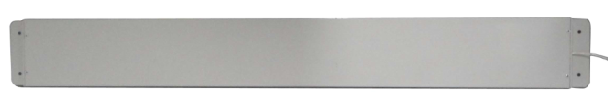 产品型号VA-9101性  能  指  标性  能  指  标频率范围860-868MHZ，902-928MHZ（随国家或地区不同可以调整）天线接口SMA天线接口或用户定制增益10dBi驻波比≤1.3极化方式线极化E面波瓣宽度-°120H面波瓣宽度-°30尺寸530(L)*100(W)*30(H)mm重量0.7KG